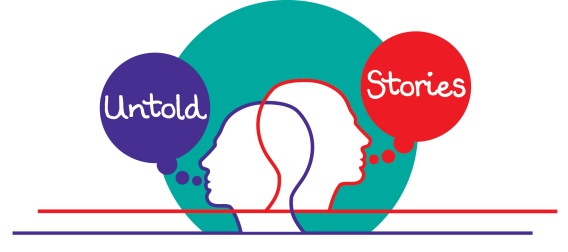 Exploring volunteering stories workshop programme1.30-1.40pm	Welcome and refreshmentsMeet and greet workshop participants1.40-2.30pm	Workshop 1Exploring the volunteering stories we tell, hear and use2.30-2.45pm	Break2.45-3.30pm	PerformanceUntold Stories docudramaVolunteers and professional actors share volunteering stories3.30-4.00pm	Audience reflections and Q&AA chance for the audience to engage with the performers and their stories and to ask questions4.00-4.10pm	Break4.10-5.00pm	Workshop 2Revisiting volunteering stories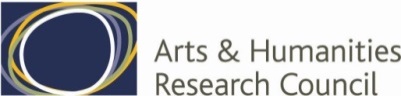 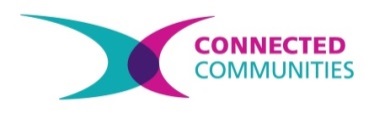 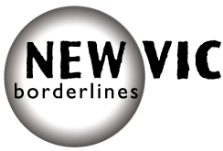 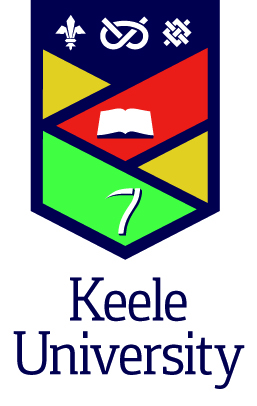 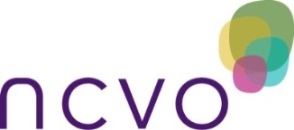 